INDICAÇÃO Nº 1922/2020Sugere ao Poder Executivo Municipal que efetue serviço de nivelamento e reparos de canaleta na Rua Profeta Daniel esquina com Profeta Esdras localizada no bairro de Jardim Laudissi. Excelentíssimo Senhor Prefeito Municipal,                  Nos termos do Art. 108 do Regimento Interno desta Casa de Leis, dirijo-me a Vossa Excelência para sugerir ao setor competente que proceda com nivelamento e reparos de canaleta (tapa buracos dentro da canaleta) na Rua Profeta Daniel esquina com Profeta Esdras localizada no bairro de Jardim Laudissi , neste município.  Foto em anexo Justificativa:Os carros que trafegam pelo local acima mencionado, encontram grande dificuldade para transitar devido à buracos na canaleta, sendo necessária a solução do reparo na canaleta o mais rápido possível, pois está ocorrendo avarias de vários veículos.Plenário “Dr. Tancredo Neves”, em 11 de setembro de 2020.CLÁUDIO PERESSIMVereador – Vice Presidente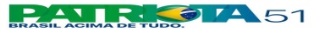 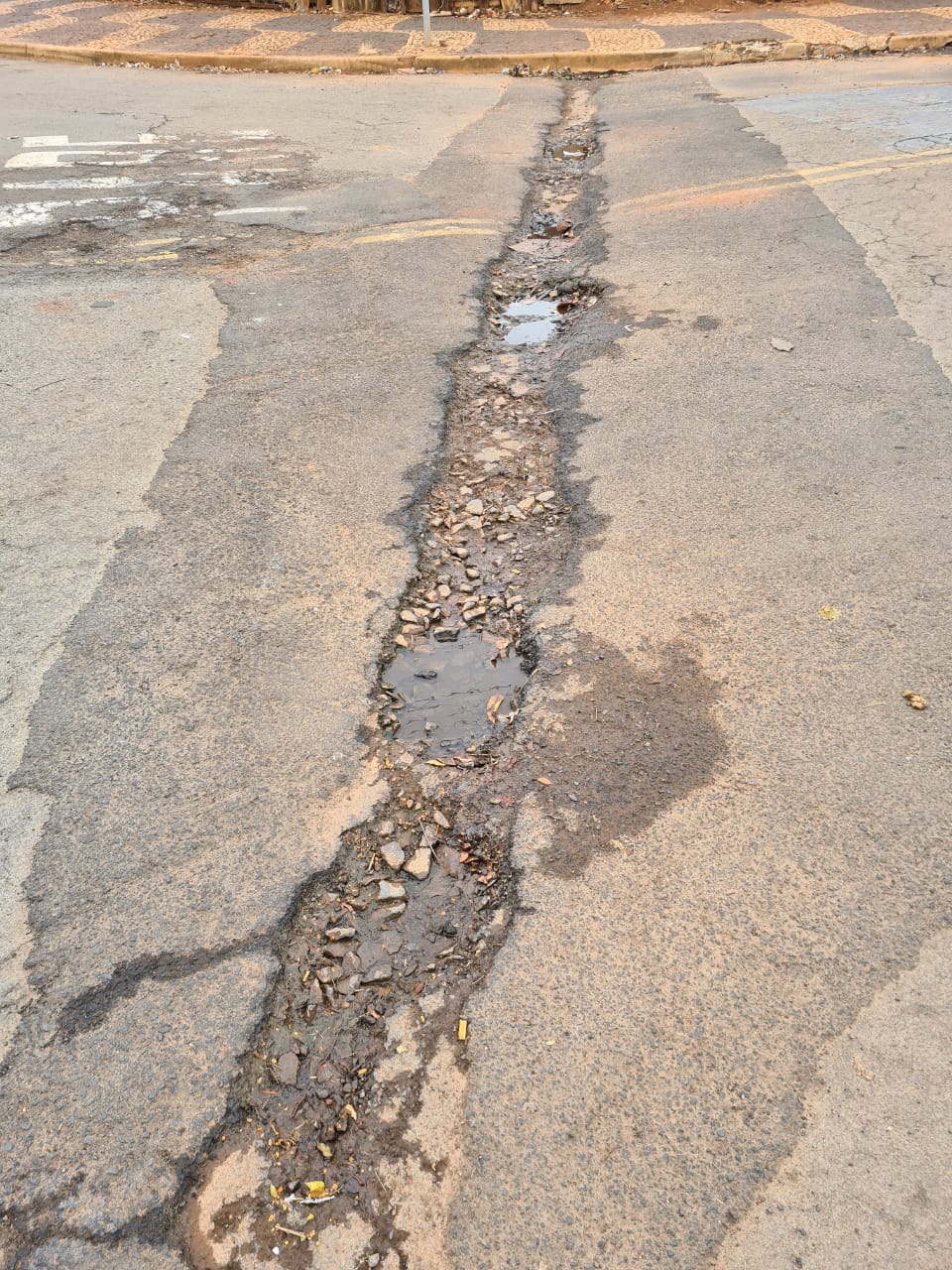 